INFORME DE GESTIÓNIII TRIMESTRE 2022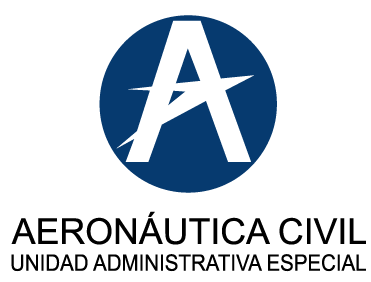 SECRETARIA GENERALGRUPO RELACIÓN ESTADO - CIUDADANO INTRODUCCIÓNEl presente documento contiene el Informe de Peticiones, Quejas, Reclamos, Sugerencias y Denuncias (PQRSD) recibidas por la Aerocivil durante el tercer trimestre del año 2022, desde el 01 de julio al 30 de septiembre.Para la elaboración del presente informe, se tiene como fuente de información el Sistema de Gestión Documental, en el cual se registran todas las comunicaciones oficiales recibidas en la entidad por parte de los ciudadanos y grupos de interés, a través de los diferentes canales de atención. La información esta detallada por cantidad de documentos recibidos por las diferentes categorías de petición registradas en el Sistema de Gestión Documental, la cantidad de documentos recibidos por regional y la cantidad de documentos recibidos por los diferentes canales de atención (presencial y virtual: buzón de correo electrónico y portal web mediante el formulario disponible en la página web).Así mismo, se presentan los resultados de la encuesta de satisfacción de servicio al ciudadano evaluando la percepción del servicio, a fin de generar acciones de mejora continua en la prestación del servicio. PETICIONES RECIBIDAS III TRIMESTRE DE 2022Entre el 01 de julio y el 30 de septiembre de 2022, fueron recibidos en la Aeronáutica Civil un total de 32.112 peticiones, clasificadas de la siguiente manera: Tabla No. 1:  Clasificación Peticiones recibidasFuente: Sistema de Gestión DocumentalGráfica No. 1. Porcentaje de Participación de PQRSD Gráfica No. 2. Participación de PQRSD recibidas por mes - III trimestre 2022Fuente: Sistema de Gestión DocumentalPETICIONES RECIBIDAS POR REGIONALA continuación, se presenta el total de peticiones recibidas por las diferentes regionales de la entidad. Como se observa en la tabla, la mayoría de las peticiones fueron registradas en el Nivel Central, es decir en la ciudad de Bogotá, en la cual se recibió el 86,1% de las peticiones. Tabla No. 2:  Peticiones recibidas por RegionalFuente: Sistema de Gestión Documental Mercurio - ADIGráfica No. 3. Porcentaje de Participación por RegionalFuente: Sistema de Gestión Documental Mercurio - ADICIFRAS DE PQRSD POR CANAL DE RECEPCIÓNEn la siguiente tabla se detalla el medio de recepción de las PQRSD durante el trimestre. El medio más utilizado por los ciudadanos y grupos de interés fue el sistema SIGA (Sistema de Información de Gestión Aeronáutica), mediante el cual se reciben los trámites en línea que ocupa el 47% (15.123), seguido del canal virtual: correo electrónico y página web 48% (15.263) y canal presencial 5% (1.726).Tabla No. 3:  Medio de recepción de las PeticionesFuente: Sistema de Gestión Documental Mercurio - ADIGráfica No. 4. Participación por Canal de Recepción	Fuente: Sistema de Gestión Documental Mercurio - ADISEGUIMIENTO A LAS RESPUESTAS DE LAS PETICIONES RECIBIDASDurante el tercer trimestre del año 2022, se recibieron 32.112 peticiones, de las cuales 16.989 (53%) ingresaron mediante el Sistema de Gestión Documental y 15.123 (47%) el sistema SIGA. Teniendo en cuenta que el Grupo Relación Estado - Ciudadano no tiene acceso al seguimiento de los trámites en línea que se registran en el sistema SIGA (Sistema de Información de Gestión Aeronáutica), el Grupo realizó seguimiento a 16.989 peticiones registradas en el sistema de Gestión Documental.De las 16.989 peticiones, se han atendido 3.501 (21%) y se encuentran en trámite 13.488 (79%): Tabla No. 4:  Atención de las PeticionesRespecto a los derechos de petición que se han respondido durante el trimestre (219), se evidencia en la siguiente tabla que el 77% de los documentos fueron respondidos en menos de 15 días y un 23% en más de 15 días.Tabla No. 5 Tiempo de respuesta Derechos de PeticiónGESTION GRUPO RELACIÓN ESTADO - CIUDADANOEl Grupo Relación Estado - Ciudadano, a través de los diferentes canales de atención brinda información y orientación a los ciudadanos sobre trámites y servicios que ofrece la entidad. De igual forma, se resuelven las consultas de los servidores públicos, respecto a la correspondencia enviada o devuelta, solicitudes de radicados y consulta de documentos para la atención de tutelas, investigaciones disciplinarias, licencias, entre otros temas. Durante el tercer trimestre del año se atendieron las siguientes solicitudes:Tabla No. 6:  Atención de solicitudes internas y externasDocumentos enviados por la Entidad: durante el segundo trimestre del año 2022 se enviaron un total de 432 documentos a través de la empresa Servicios Postales Nacionales 4-72: Tabla No. 7: Clasificación documentos enviadosFuente aplicativo SIPOST- Servicios Postales NacionalesDocumentos enviados por dependencia Las dependencias que enviaron documentación en el tercer trimestre del año se presentan a continuación:Gráfica No. 5. Documentos enviados por DependenciaFuente aplicativo SIPOST- Servicios Postales NacionalesCorreo general devuelto vía postal: Del 01 de julio al 30 de septiembre de 2022 se presentaron 71 devoluciones de documentos, lo que equivale a un 16% del total de la documentación enviada. Las causales de devolución de documentos se presentaron por los siguientes motivos:Tabla No.8: Causales de DevoluciónFuente aplicativo SIPOST- Servicios Postales NacionalesGráfica No. 6. Porcentaje de Participación de las causales de devoluciónFuente aplicativo SIPOST- Servicios Postales NacionalesPERCEPCIÓN DE LOS CIUDADANOSTeniendo en cuenta, que la entidad se encuentra realizando el ejercicio de caracterización de ciudadanos, usuarios y grupos de interés, y con el fin de no saturar a los ciudadanos con encuestas, para el tercer trimestre se envió a los ciudadanos la encuesta de caracterización de ciudadanos y grupos de valor. Obteniendo un resultado de 411 encuestas para analizar y realizar el ejercicio de caracterización. Una vez se tenga el informe final, será publicado en la página web de la entidad.AUDITORIA Y SEGUIMIENTOEl Grupo Relación Estado – Ciudadano de la Secretaria General lleva el control y seguimiento de las PQRSD interpuestas por los ciudadanos, con el fin de asegurar la gestión oportuna de las mismas.El seguimiento se realiza a través del “Sistema de Gestión Documental Mercurio - ADI”, en el cual cada usuario interno puede visualizar los documentos que tiene a su cargo; por este mismo medio se puede evidenciar su gestión al indexar las respuestas pertinentes a cada petición. Para la realización del seguimiento a la atención de las diferentes peticiones, se envían correos a los directores de cada una de las dependencias, con el fin de informar las peticiones que no cuentan con respuesta al peticionario por parte de las áreas a su cargo, con el objetivo de tomar las acciones pertinentes.CONCLUSIONESLa Secretaría General en coordinación con el Grupo Relación Estado – Ciudadano realiza seguimientos mensuales a las respuestas de las peticiones de la ciudadanía, promoviendo la importancia de dar atención oportuna a las peticiones de los ciudadanos y grupos de interés, dejando constancia de la gestión realizada en el “Sistema de Gestión Documental”. Se realizan campañas digitales para mantener al día la gestión de las peticiones que son recibidas en la entidad.Se recomienda a todos los directivos y funcionarios en general, hacer seguimiento a sus respectivas bandejas del Sistema de Gestión Documental y mantener al día el aplicativo. Se está proyectando en la pantalla de televisión ubicada en el primer piso del Edifico NEA, en el Grupo Relación Estado – Ciudadano, información de interés para los ciudadanos relacionada con: carta de tarto digno, servicios de la entidad, mecanismos de contacto, tiempos de respuesta a las peticiones y criterios de accesibilidad.  Los servidores públicos del Grupo Relación Estado - Ciudadano asistieron a la capacitación en atención a personas con discapacidad, dada por el Ministerio de Transporte.  Los servidores públicos del Grupo Relación Estado - Ciudadano realizaron el curso virtual sobre "Atención al cliente en los procesos de la organización" a cargo del Servicio Nacional de Aprendizaje SENA.Los servidores del Grupo Relación Estado Ciudadano han participado en las capacitaciones del Sistema de Gestión de Documentos Electrónicos de Archivos – SGDEA. Categoría de la PeticiónIII Trimestre 2022% de participaciónPetición de Interés general y/o particular15.07747.0%Petición de Trámites y Trámites en línea15.17947.3%Petición entre Entidades9863.1%Derecho de Petición3451.1%Quejas90.03%Reclamos30.01%Denuncias60.02%Acción de Tutela350.1%Recursos110.03%Peticiones de traslado por competencia4441.4%Peticiones Congreso170.1%Total32.112100%RegionalTotalNivel Central y Regional Centro Sur                   14.636 Regional Noroccidente                     1.411 Regional Oriente                         296 Regional Occidente                         325 Regional Norte                         230 Regional Nororiente                           91 Total                16.989 Canal de RecepciónJulioAgostoSeptiembreTotal% de ParticipaciónPresencial5726075471.7265%Punto de servicio al ciudadano4815174801.4784.6%Courier9190672480.8%Virtual9.91410.7199.75330.38695%Página web9681772541%Correo electrónico4.9275.4404.64215.00947%Trámites en Línea SIGA4.8915.1985.03415.12347%Total10.48611.32610.30032.112100%Categoría de la PeticiónIII Trimestre 2022AtendidasEn TrámitePetición de Interés general y/o particular15.0772.76012.317Petición de Trámites56452Petición entre Entidades986177809Derecho de Petición345219126Quejas927Reclamos33Denuncias615Acción de Tutela351025Recursos1111Peticiones de traslado por competencia444323121Peticiones Congreso17512Total16.9893.50113.488Tiempos de respuesta a Derechos de PeticiónTiempos de respuesta a Derechos de PeticiónTiempos de respuesta a Derechos de PeticiónTiempos de respuesta a Derechos de PeticiónTiempos de respuesta a Derechos de PeticiónEntre 0 y 5 díasEntre 6 y 10 díasEntre 11 y 15 díasEntre 16 y 30 díasMás de 30 díasTotal715839429Porcentaje32%26%18%19%4%TEMAIII Trimestre 2022Solicitudes atendidas 204Total204TEMAIII TRIMESTRE 2022PAQUETERIA76DOCUMENTOS CORREO CERTIFICADO 356TOTAL, ENVIOS432DISCRIMINACION POR CAUSALES DE LA DEVOLUCIONDISCRIMINACION POR CAUSALES DE LA DEVOLUCIONCERRADO5DIRECCION ERRADA10DIRECCION DESCONOCIDA12PERSONA NO RECIBE (REHUSADO)16DIRECCION NO EXISTE13DESTINATARIO NO RESIDE15TOTAL71